PRESENTAMOS NUESTRO CATÁLOGO PROYECTO EJECOOPERATIVA Que Pim Que PamSon productos artesanales, reciclados, con Denominación de Orígen y sobretodo de nuestras tierras. Esperamos que sean de vuestro agrado los productos que contiene.ACEITE LES CABANES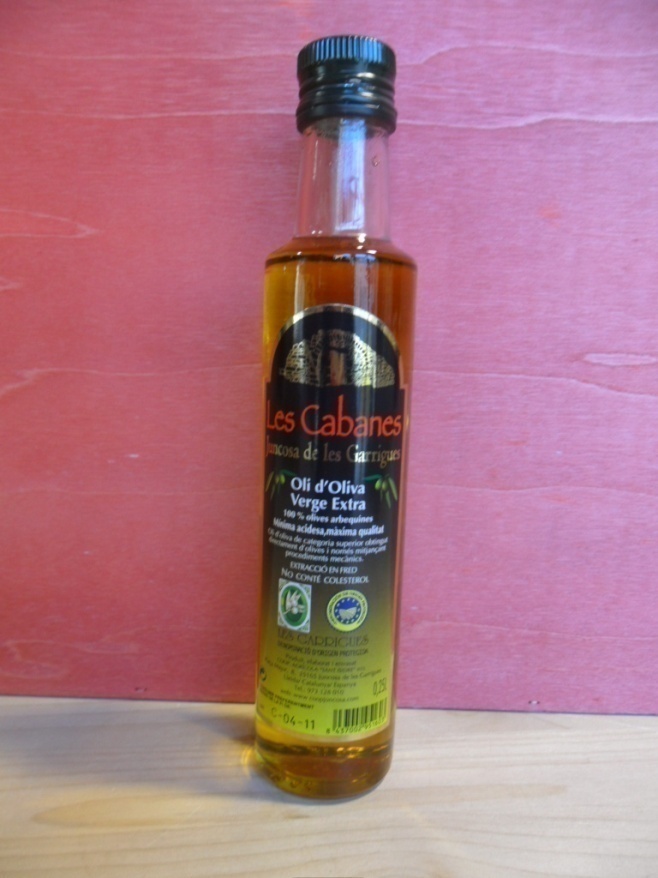 Este aceite proviene de Juncosa, DO Les Garriges, comarca de la provincia de Lleida.El citado aceite es muy apreciado por su sabor intenso y es muy apropiado su uso en crudo, para ensaladas .Es muy reconocido internacionalmenteSu precio es de 4 euros  (IVA Incluido)TRANSPORTE NO INCLUIDO EN EL PRECIOACEITE “Lo Sarroquí”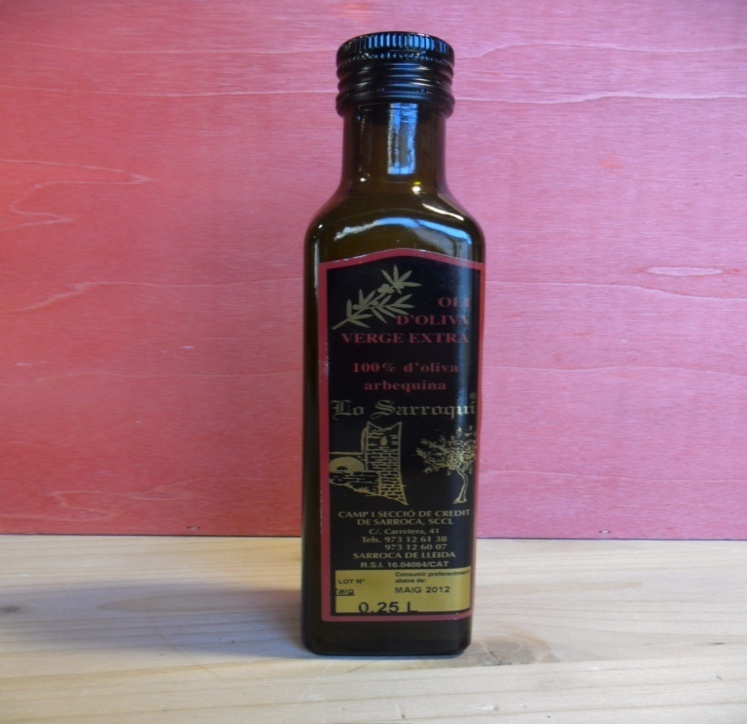 Ref:Aceite de oliva virgen con un sabor delicioso recién llegado de tierras Leridanas. del gran aceite “Lo Sarroquí” con una gran valoración de gran sabor gracias a sus catadores infundidos en todo el mundo.Vas a perder una oportunidad como estas? Este aceite se consigue pocas veces en tu vida, te vas a perder la ocasión de no tenerlo en tus manos? Disfruta ya de este gran aceite!Precio: 4,50 € IVA INCLUIDOGastos de transporte no incluidos en el precio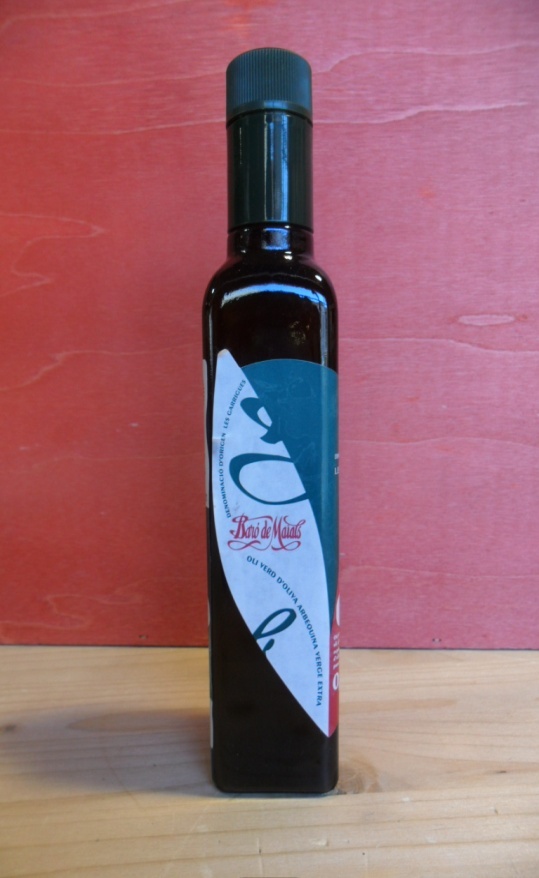 ACEITE“Baró de Maials”Aceite de oliva llegado de los mejores olivos  de la comarca del Segria. de un aceite auténtico de las tierras más reconocidas en el mundo como las de LleidaVas a perderte la oportunidad de este gran aceite acompañado de un buen pan con tomate? Podrás resistirte a su tentación?  Consigue este aceite con  la mejor relación  calidad precio!Precio: 2,99€Gastos de transporte no incluidos en el precioPrecio Chocolate Fondant avellanas (con IVA): 3,50 €Precio Chocolate Amargo naranja (con IVA): 3.10 €Precio Chocolate Fondant de café (con IVA): 3,50 €Precio Chocolate Amargo 85% (con IVA): 3,00 €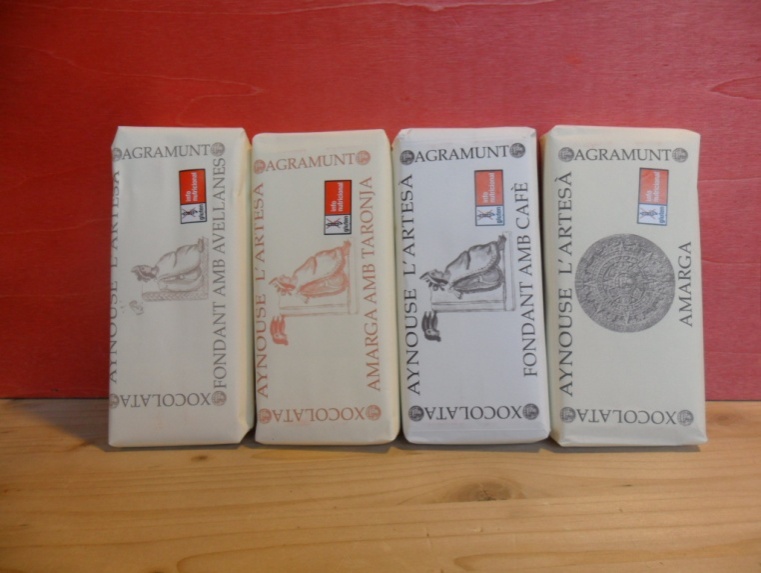                               Descripcion del producto:                                               Tabletas del mejor chocolate de agramunt.Chocolate de las tierras  de Lleida.                                             Muy ricas y con un sabor diferente y sobretodo artesanales, no podrás resistirte. Nueces CaramelizadasAlmendras tostadasAlmendras garrapinyadas“Mas d’ en Nogués”Descripción del producto:Nueces de alta calidad con azúcar y miel elaboradas con la receta tradicional. Almendras Tostadas y almendras garrapiñadas.Todas ellas de elaboración tradicional. Se trata de un clásico en nuestras tierras. Presentación en botes de cristal cerrados para llegar a su empresa en condiciones óptimas de consumo.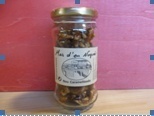 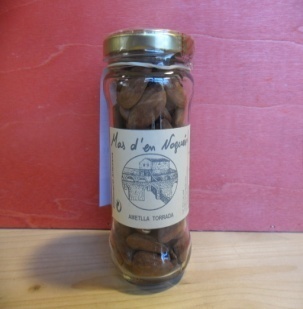 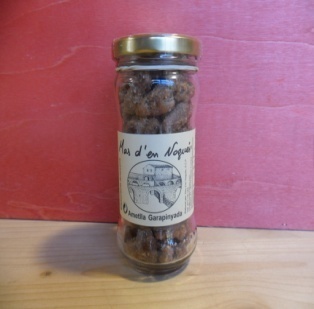 Precio nueces: 3'50 euros la unidad.Precio almendra tostada: 4,00 euros la unidad.Precio almendra garrapiñada: 3,50 euros la unidadGastos de transporte no incluidos en el precioBandeja de madera con portaservilletasElaborados reciclando cartuchos de café.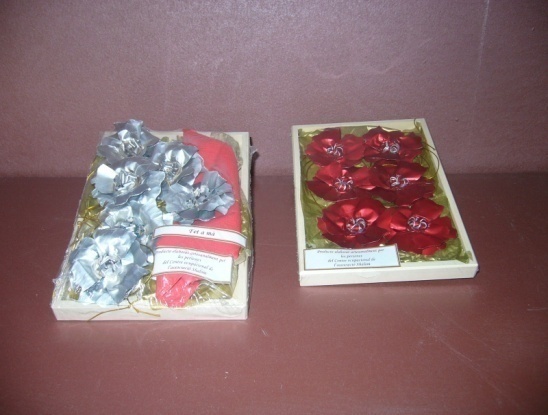 DESCRIPCIÓN DEL PRODUCTO:Esta bandeja está elaborada artesanalmente  utilizando productosReciclados 100%. Se presenta con una cada muy bonita hecha a mano.La misma puede utilizarse luego para guardar los servilleteros.Contiene 6 servilleteros .Precio iva incluido: 6 euros/ cajita. PRECIO DEL TRANSPORTE NO INCLUIDOColgante elaborado con cartuchos de café en estuche de madera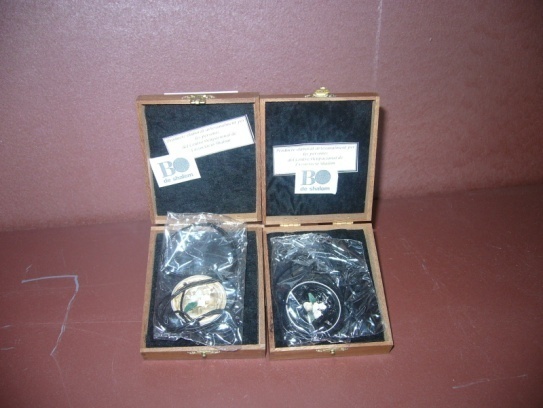 Descripción del producto:Es un colgante  elaborado con cartuchos de café, hecho a mano y reciclado. Diseños muy modernos y actuales y muy, muy bonitos. La caja, incluida en el precio, también es artesanal.Diseños variados e incluye también el cordón para colgarlo.Se presenta en una bonita caja de madera hecha a mano y que se incluye en el precio.Precio, incluido iva: 7 euros/ unidadPRECIO DEL TRANSPORTE NO INCLUIDO.Precioso coletero hecho con cartuchos de café Nespresso. Fabricado totalmente a mano. Muy útil para las señoras y mujeres de todas las edades. Elegante para ocasiones especiales y/o para días de rutina.Va incluido en una caja de madera, también fabricada totalmente a mano y que se incluye en el precio .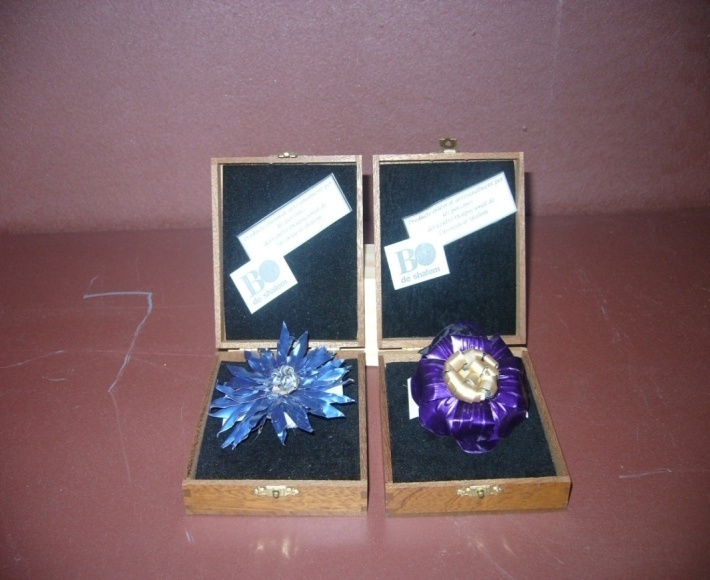 IVA INCLUIDOTRANSPORTE NO INCLUIDO EN EL PRECIO 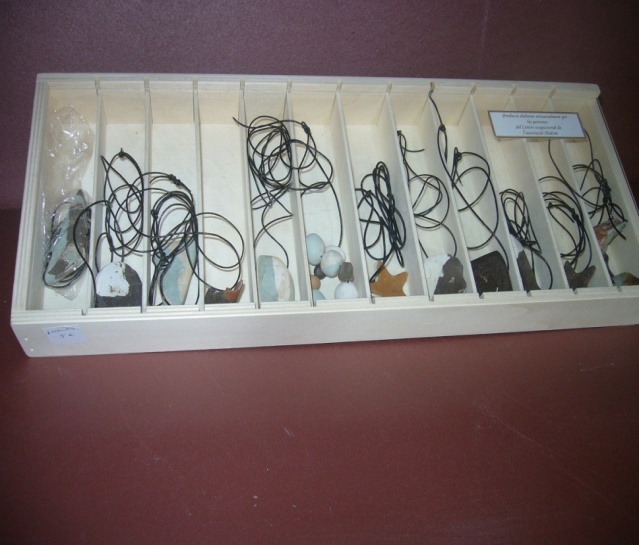 IVA INCLUIDOPRECIO DEL TRANSPORTE NO INCLUIDO Flores hechas con cápsulas de café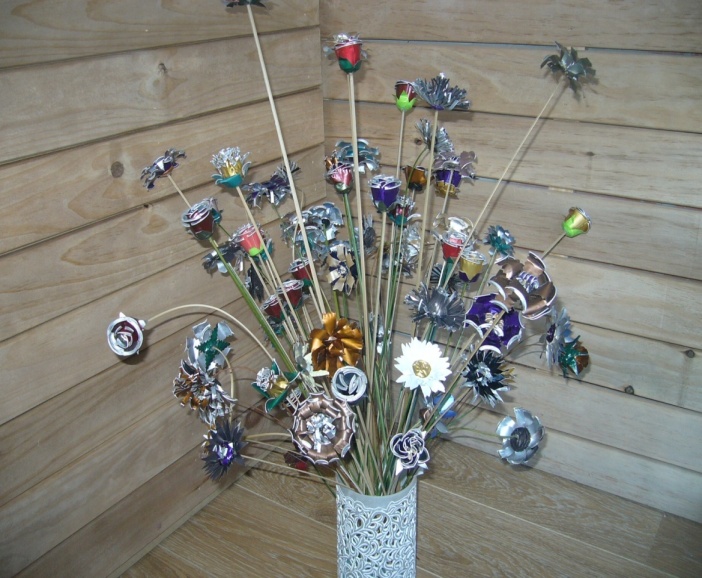 Descripción producto:Preciosas flores hechas a mano  con cápsulas de café recicladas. Perfectas para decorar tu casa con originalidad y alegría.Precio: 	1 uni.	2,00€6 uni.	8,00€12 uni.	17,00€			Gastos de transporte no incluidos.Estuche  de madera con  aguja de tela.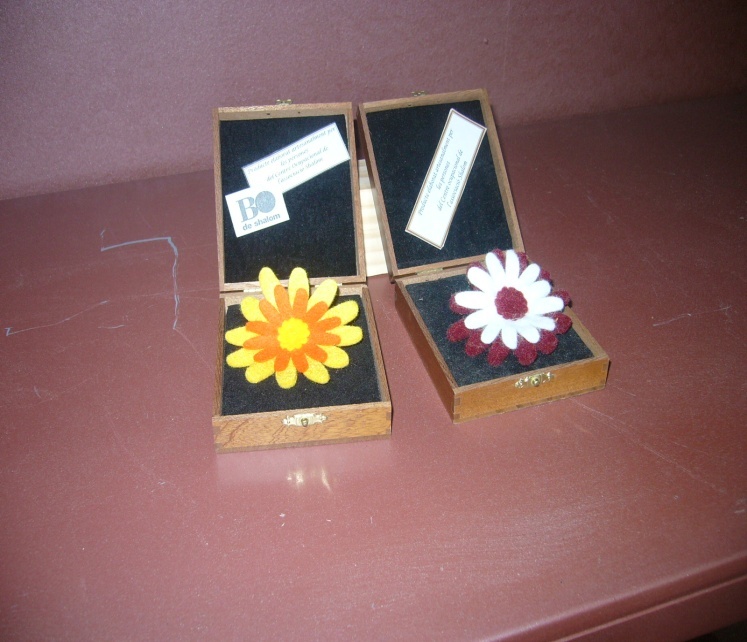 Ref:001Descripción producto:          Originales broches de tela hechos artesanalmente  y con encajes de acero inoxidables.Se presenta en  una bonita caja de madera.Disponible  en diferentes colores .Es un producto interesante y  esperamos que os guste .Precio: 5’75  LA UNIDAD / IVA INCLUIDO    Gastos de transporte no incluidos en el precio                            Delantales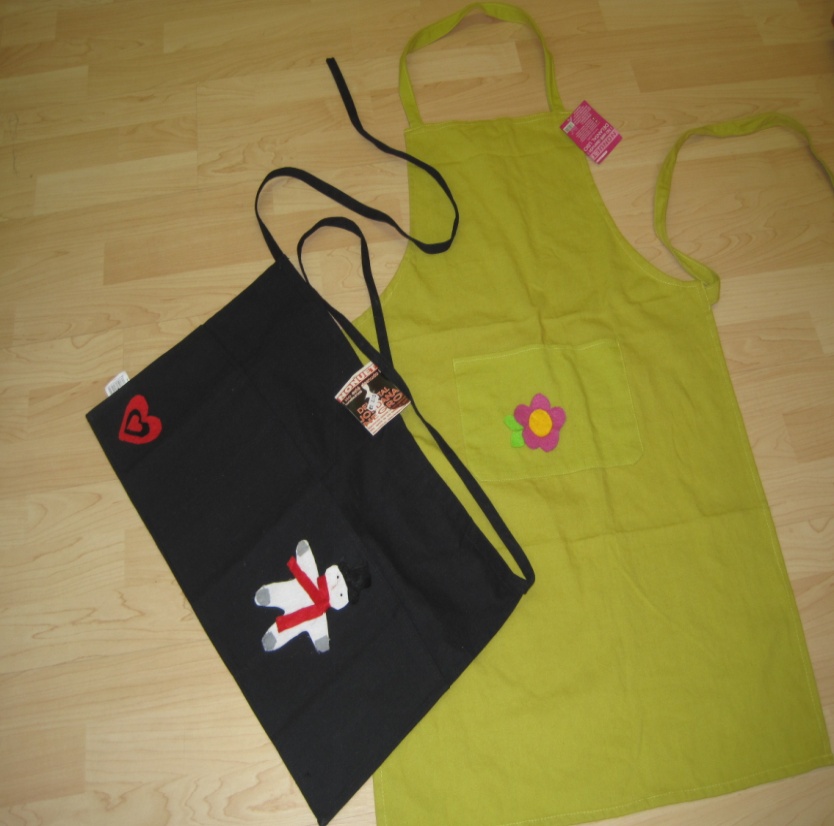 Aquí os presentamos unos delantales decorados por nosotros, para que las amas de casa puedan cocinar bien sus recetas más secretas Cada uno es de ellos es un diseño diferente pero con los mismos colores.Estos son diseños prototipo. La decoración será diferente,  con motivos culinarios. Son de algodón muy resistente.Delantal negro: 5€/unidadDelantal pistacho: 5,50€/unidadIVA INCLUIDO/ GASTOS DE TRANSPORTE NO INCLUIDOSSOPORTE DE MADERA CON LIBRETA Y CONJUNTO DE LIBRETA, LÁPIZ E IMÁNSe trata de dos productos diferentes .  A la izquierda de la fotografía tenemos  el soporte de madera con libreta, ideal para regalar o para tomar notas .A la derecha de la fotografía presentado en caja de madera hecha a mano , un conjunto de libreta, lápiz e imán, todo ello elaborado artesalmente y con productos reciclados. Soporte de madera con libreta: 7 euros. Conjunto de libreta, lápiz e imán 7 euros .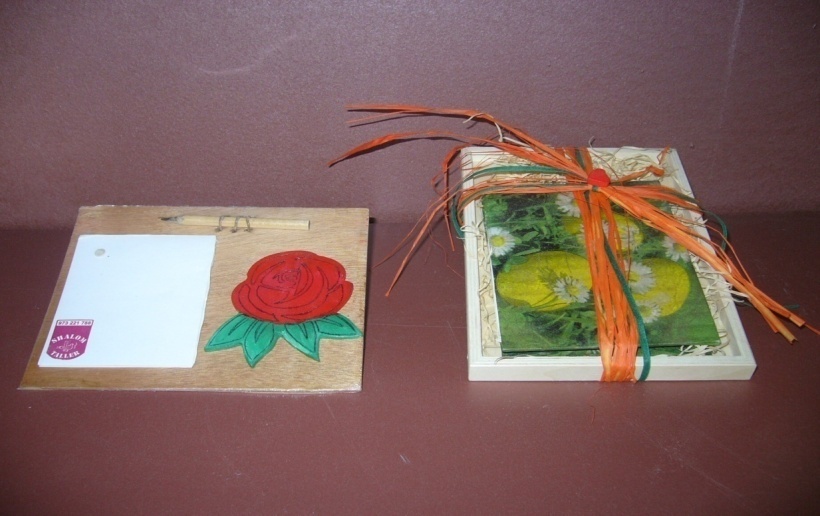 IVA INCLUIDO TRANSPORTE NO INCLUIDO EN EL PRECIO 